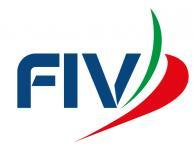 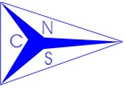 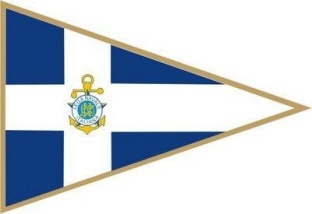 Regata del Golfo di Policastro2015Sapri / Scario / Maratea 5 settembre 2015 BANDO DI REGATACIRCOLI ORGANIZZATORICIRCOLO NAUTICO SAPRI e  L. N. I. SCARIO COMITATO ORGANIZZATOREM.Carolina Brandi - Presidente Circolo Nautico SapriGennaro Mennella – Direttivo del Circolo Nautico SapriVito D’Andrea – Presidente della Lega Navale Italiana ScarioGianni Merola  - Vicepresidente della Lega Navale Italiana ScarioGaetano Villani – Lega Navale Italiano ScarioCOMITATO D’ONORESindaci dei Comuni di Sapri (Arch, Giuseppe Del Medico), di S. Giovanni a  Piro (Avv. Ferdinando Palazzo)  e  di Maratea  (Sig. Domenico Cipolla); Ing. Carmine Esposito (direttore del GH Pianetamaratea); Comitato del Redentore di Maratea (Sigg. Salvatore Cirigliano – Presidente -, Gaetano Iannini –Vicepresidente- , Luigi Magliacane, Luigi Liberatore, Gerardo Sarsale), Parco Nazionale del Cilento e del  Vallo di Diana (Ing. Angelo De Vita) COMITATO DI REGATA E DELLE PROTESTEPRESIDENTE: Alfredo SollaiCOMPONENTI: Franz Petito, Maddalena Sangiovanni1. ORGANIZZAZIONEIl Circolo Nautico Sapri e Lega Navale Italiana - Scario organizzano  del Golfo di Policastro edizione 2015.Segreteria Organizzativa: tel. 3425340095 (Sapri) – 3386741432 (Scario) e-mail: info@circolonauticosapri.it,  scario@leganavale.it 2. PROGRAMMA Arrivo al porto di Sapri dei partecipanti, con ormeggio gratuito, venerdì 4 settembre in serata o al massimo sabato 5 settembre entro le h 9.Sabato 5 settembre 2015: Regata Costiera di altura e minialtura di circa 15 mn, con partenza circa alle h 11:00 nelle acque antistanti il porto di Sapri, cancello a  Scario, ed arrivo nelle acque antistanti al porto di Maratea. Premiazione. 3. REGOLAMENTOLe regate saranno disciplinate dalle norme seguenti, ordinate per: a) comunicati del Comitato di Regata b) comunicati del Comitato Organizzatore c) istruzioni di regata d) bando di regata e) normativa per la vela d'altura f) regolamento di regata I.S.A.F. in vigore 4. PUBBLICITA’Il Comitato Organizzatore può richiedere a tutte le imbarcazioni di esporre il numero di gara e uno o più adesivi e/o bandiera di strallo dell’Organizzazione e/o dello Sponsor, su ogni lato dello scafo, per tutta la durata della manifestazione. Numeri, adesivi e/o bandiere saranno eventualmente forniti dall’Organizzazione. Il Comitato Organizzatore potrà decidere la non ammissione alla regata di imbarcazioni recanti marchi, segni e nomi su scafo, vestiario, vele etc. ritenuti, a proprio insindacabile giudizio, di cattivo gusto.5. ELEGGIBILITA’ Possono essere ammesse imbarcazioni cabinate a vela monoscafo e multiscafo, di lunghezza fuori tutto (LOA) minima di mt. 6,50, abilitate, secondo la legge italiana, o quella dello stato di appartenenza, almeno alla navigazione entro le 12 miglia dalla costa. A discrezione del C.O., potranno essere individuate classi con imbarcazioni di lunghezza differente, con un numero minimo di 5 partecipanti per ogni classe. Le suddette imbarcazioni dovranno compilare, in ogni sua parte, il modulo di iscrizione e dovranno essere in possesso di un certificato di stazza (ORC-INTERNATIONAL, ORC-CLUB) in corso di validità. Se sprovviste di tale certificato, saranno raggruppate in classe DIPORTO raggruppate per lunghezza e correranno in TEMPO REALE. Non è ammessa la partecipazione in più classi. Le imbarcazioni saranno suddivise, a cura del Comitato Organizzatore, in raggruppamenti secondo criteri di competitività, omogeneità e numero di partecipanti. Tutte le decisioni del Comitato Organizzatore sono inappellabili.6. EQUIPAGGIOOgni skipper dovrà fornire, al Comitato Organizzatore, la lista dell’equipaggio debitamente compilata. Ogni variazione della lista dell’equipaggio andrà sottoposta all’approvazione del Comitato di Regata prima dell’inizio della regata.Il numero minimo dei componenti l’equipaggio deve essere di due persone, entrambe maggiorenni.L’età minima dei componenti dell’equipaggio deve essere di 16 anni, compiuti entro il 31 dicembre 2013.Tutti i componenti di equipaggio di età inferiore a 18 anni al giorno prima della partenza della regata devono presentare il consenso scritto di un genitore, o tutore, che deve essere allegato alla lista equipaggio presentata all’atto della registrazione prima della regata.Tutti gli Armatori e i Comandanti (se diversi dagli armatori) dovranno essere in possesso di tessera FIV in corso di validità, con visita medica valida per il corrente anno, ovvero tessera dell’Autorità Velica del Paese di appartenenza. Tutti i membri dell’equipaggio devono essere coperti da tessera FIV, UISP o analoghe per copertura sportiva.Il comandante di ogni imbarcazione partecipante deve assicurarsi che, nell’ambito del suo equipaggio, vi siano conoscenza ed esperienza adeguate alla partecipazione a questa regata ed è vivamente raccomandato che lo stesso comandante ed almeno la metà dei componenti l’equipaggio abbiano precedentemente partecipato ad una regata costiera.7. ISCRIZIONIIl modulo di iscrizione dovrà pervenire, a mezzo posta elettronica, alla Segreteria Regata (tel. 3425340095 e.mail: info@circolonauticosapri.it e in cc c.brandi@irpps.cnr.it) compilato e sottoscritto in tutte le sue parti, entro le ore 22:00 del 4 settembre 2015, allegando tutti i documenti più avanti elencati. Il pagamento della tassa di iscrizione dovrà essere effettuato a mezzo versamento (IBAN IT82Y0538776470000001271389 causale :Regata golfo Policastro) o direttamente al porto di Sapri presso il punto informativo aperto dal Circolo Nautico Sapri entro  le ore 9 del 5 settembre.Documenti richiesti:a) lista dell'equipaggio integralmente compilatab) fotocopia delle tessere FIV dell’Armatore e del Comandante (se diverso dall’Armatore)c) autorizzazione scritta dei genitori per i partecipanti di età inferiore ad anni 18d) copia del certificato di stazza valevole per il 2015, oppure documento attestante la LFT dell’imbarcazione; e) copia della ricevuta del versamento della tassa d’iscrizione.f)  copia del certificato di assicurazione RC in corso di validità secondo i massimali FIV.8. QUOTA di ISCRIZIONELe quote di iscrizione, comunque non rimborsabili, dovute dai proprietari/armatori delle barche partecipanti sono le seguenti:natanti (fino a  di LFT) € 15 imbarcazioni (oltre i  di LFT) € 209. CONTROLLI, AUTOCERTIFICAZIONI, DOTAZIONIPrima della partenza, le imbarcazioni dovranno essere poste a disposizione del Comitato di Regata, con la presenza a bordo di almeno uno dei membri dell’equipaggio.Il Comitato di Regata, direttamente, o a mezzo di propri incaricati, potrà eseguire ogni tipo di controllo sulle imbarcazioni partecipanti e sulle relative dotazioni. Successivi controlli potranno essere effettuati nel porto di Sapri o Scario e potranno venire eseguiti anche al termine della regata.Ogni imbarcazione dovrà essere dotata di un motore (entro- o fuoribordo) funzionante ed adatto alla propulsione della stessa. L’accensione del motore non è consentita, tranne che per la ricarica delle batterie previa comunicazione al comitato di regataI Responsabili delle imbarcazioni dovranno, comunque, autocertificare la presenza a bordo e la piena efficienza delle dotazioni previste dalla normativa vigente.10. ISTRUZIONI DI REGATALe Istruzioni di Regata saranno a disposizione dei concorrenti dalle ore 08.30 del giorno 5 settembre 2015 al porto di Sapri presso il punto informativo del Circolo Nautico Sapri. Le Istruzioni di Regata saranno possibilmente inviate anche a mezzo e-mail agli Armatori che avranno già inviato il modulo di iscrizione.11. PERCORSOSapri  - Scario - MarateaPartenza: Sabato 5 settembre 2015, alle ore 1030, nelle acque antistanti il porto  di Sapri (40° 04’ 01” N, 15° 37’ 16” E), cancello nelle acque antistanti il porto di Scario (40° 03’ 11” N, 12° 29’ 43””E), ed arrivo nelle acque antistanti il porto di Maratea  (39° 59’ 17” N 15° 41’ 06” E) come da mappa allegata.Saranno classificate tutte le imbarcazioni che avranno tagliato la linea di arrivo  entro il tempo massimo e con le modalità indicate nelle Istruzioni di Regata.12. CLASSIFICHE e PUNTEGGISarà redatta una classifica in tempo reale per le classi DIPORTO ed una in tempo compensato per le classi ORC. Per il calcolo dei compensi, sarà applicata l’opzione Time on Distance.13. RESTRIZIONI PER LA MESSA A TERRANessuna restrizione per la messa a terra (alaggio/varo).14. COMUNICAZIONIOgni imbarcazione deve essere fornita di radio ricetrasmittente VHF, funzionante almeno sui canali 9, 16, 72 e 74. I regatanti devono restare in ascolto sul canale ufficiale e, per l’assistenza, si fa riferimento al canale ufficiale della capitaneria per le chiamate di soccorso per tutta la durata della gara. Il canale di ascolto è il canale 74 VHF, salvo modifiche per cause di forza maggiore da parte del Comitato Organizzatore. Durante la regata, una imbarcazione può fare uso di qualsiasi mezzo di comunicazione, purché tale uso non sia in contrasto con  41, e può accedere ad internet, purché qualsiasi informazione tratta sia di pubblico accesso.15. PREMII concorrenti che parteciperanno alla regata del Golfo di Policastro saranno premiati secondo la seguente modalità:• i Trofei del Golfo di Policastro al primo classificato della classe ORC e delle classi metriche • il Trofeo Pietro De Luca al primo classificato in tempo reale al cancello di Scario • il Trofeo “Redentore” al primo classificato in tempo reale all’arrivo a Maratea.La premiazione avverrà la sera del 5 settembre a Maratea.16. ASSICURAZIONEL’Armatore, o colui che noleggia una imbarcazione partecipante, deve essere in possesso di una idonea copertura assicurativa della responsabilità civile verso terzi (RCT), con estensione regata, come da corsivo FIV del Regolamento di Regata ISAF 2013-2016.17. RESPONSABILITA’Come regola fondamentale “ RRS, soltanto ciascuna imbarcazione sarà responsabile della propria decisione di partire o di continuare la regata; pertanto, i concorrenti partecipano alla regata a loro rischio e pericolo e sotto la loro personale responsabilità a tutti gli effetti.Gli Organizzatori, il Comitato di Regata, il Comitato per le Proteste e tutti coloro che contribuiscono allo svolgimento della manifestazione declinano ogni e qualsiasi responsabilità per danni che possano subire le persone e/o le cose, sia in terra sia in acqua, in conseguenza della loro partecipazione alla regata di cui al presente bando.E’ competenza degli Armatori, o dei responsabili di bordo, decidere, in base alle capacità dell'equipaggio, alla forza del vento, allo stato del mare, alle previsioni meteorologiche ed a tutto quanto altro debba essere previsto da un buon marinaio, se uscire in mare e partecipare alla regata, ovvero continuarla.In seguito ad una grave infrazione in tema di comportamento o di spirito sportivo, il Comitato per le Proteste potrà escludere un Concorrente od applicare sanzioni disciplinari. Ciò sarà applicato non solamente per la regata propriamente detta, ma anche per tutta la durata della Manifestazione.L'Armatore, o il suo rappresentante, è responsabile del comportamento del suo equipaggio; sanzioni, sino alla radiazione dell'imbarcazione dalla regata, possono essere adottate contro di lui, senza escluderne altre18. SICUREZZALe imbarcazioni dovranno essere dotate, per tutta la durata della prova, del materiale previsto dalla normativa vigente. Tale materiale dovrà essere mantenuto in perfetto stato di funzionamento.Le imbarcazioni dovranno rimanere conformi alla configurazione di partenza (armo, appendici, struttura, velatura) per tutta la durata della prova. In caso di avaria, la sostituzione del materiale potrà essere effettuata dopo il consenso del Comitato di Regata, che potrà applicare le penalità previste dalle Istruzioni di Regata. Ogni imbarcazione dovrà essere dotata di un motore (entrobordo o fuoribordo) funzionante ed adatto alla propulsione della stessa; il motore potrà essere acceso soltanto al fine di caricare le batterie e l’accensione dovrà essere riportata sulla Dichiarazione di Osservanza (all. 1 – IR) Ogni variazione della lista dell’equipaggio andrà sottoposta all’approvazione del Comitato di Regata prima dell’inizio della regata. I regatanti devono restare in ascolto sul canale ufficiale e, per l’assistenza, si fa riferimento al canale ufficiale delle Capitanerie di Porto per le chiamate di soccorso per tutta la durata della gara. Ogni e qualsiasi inosservanza delle Regole di Sicurezza potrà comportare la squalifica dell’imbarcazione. Si richiama l’attenzione sulla regola fondamentale ISAF che stabilisce che tutte le imbarcazioni devono prestare tutta l’assistenza possibile a tutti i battelli e a tutte le persone in pericolo, quando siano in grado di farlo. In breve, ogni proprietario concorre sotto la propria responsabilità e quella di uno skipper, unico comandante a bordo, conformemente all’art. 4 del decreto del 3 maggio 199519. INFORMAZIONIPer ogni e qualsiasi informazione riguardante la manifestazione  contattare le segreteria della Regata:CN Sapri: tel. 3425340095 E-mail: info@circolonauticosapri.it; LNI Scario: Tel. 3204758271 E-mail scario@leganavale.it.  Le comunicazioni ufficiali del CDR avverranno mediante affissione presso le postazioni che verranno rese note con le Istruzioni di Regata e/o durante il briefing al porto di Sapri.Sapri, 22 Agosto 2015.IL COMITATO ORGANIZZATOREPERCORSO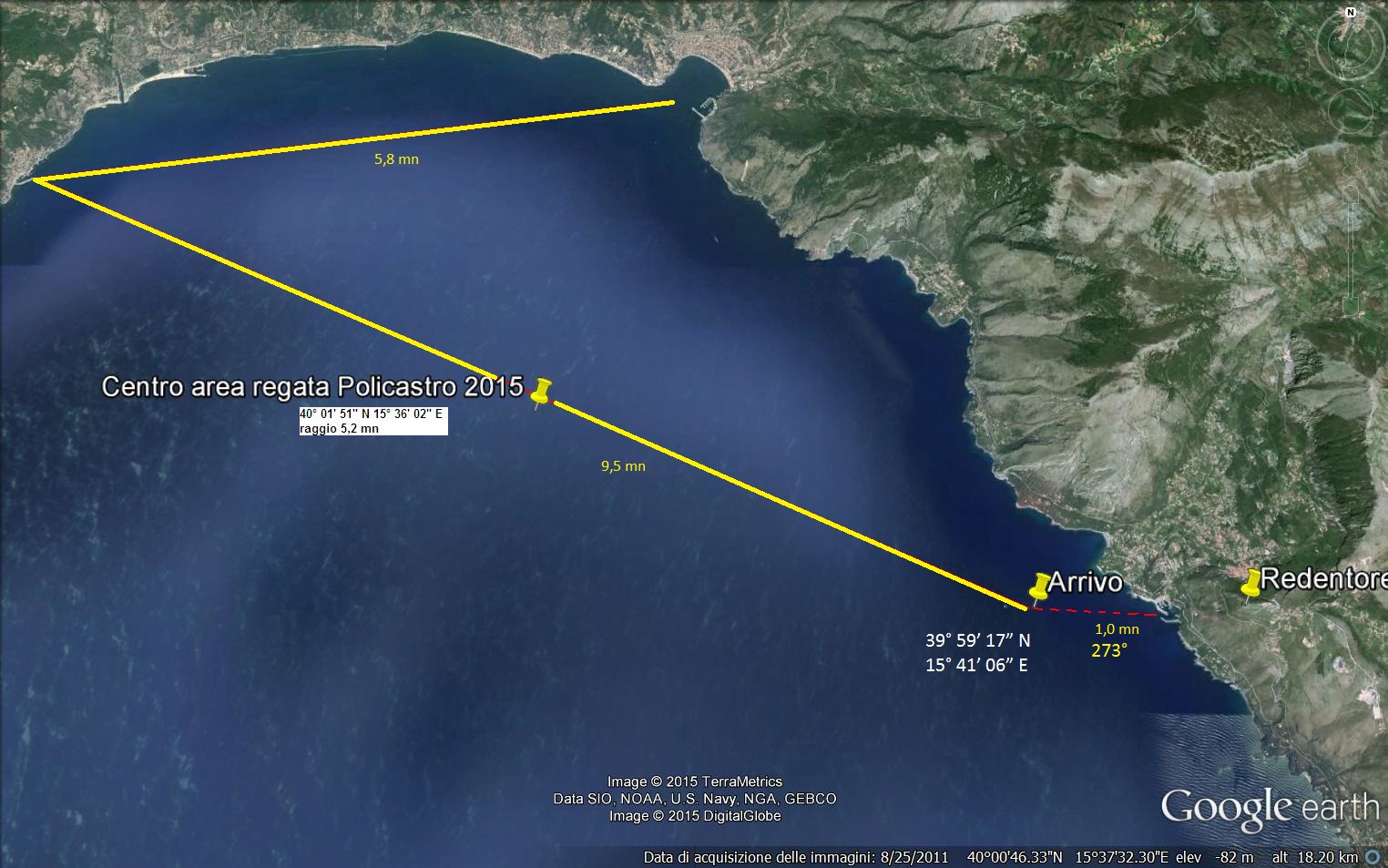 